Apprenticeship Levy Transfer Form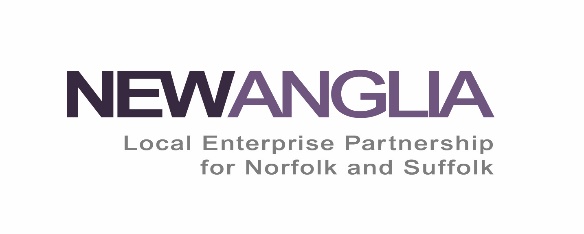 In order to receive apprenticeship levy transfer, please complete this form and return to:Alison Ward New Anglia Apprenticeship CoordinatorEmail: alison.ward@newanglia.co.ukReceiving Employer InformationDeclaration: In receiving a transfer, you agree to comply with the ESFA Funding Rules for Apprenticeship Levy Transfers. Please ensure you read the information for receiving employers. Information for employers can be found using the following link: https://www.gov.uk/guidance/apprenticeship-funding-rules-for-employers/apprenticeships-funded-by-transfer-of-levy-fundsSection 1 Section 1 Section 1 Company Name of Receiving Employer:Name of Contact at Receiving Employer:Contact email:Contact telephone number:Company Address:Company Post code:Sector you work in: Number of employees: Do you pay into the Apprenticeship Digital Account? Name of person managing your apprenticeship account;Email:Telephone: Employer Apprenticeship Account IDSection 2I understand that transferred funds can only be used to pay for the training and assessment cost of apprenticeship standards.Y / NWe have set up an account with the apprenticeship service, and have a signed agreement with the Education and Skills Funding Agency (ESFA)Y / NI understand that transfers are managed through the apprenticeship service, and payments are transferred each month from the sending employer account into the receiving employer account which is then accessed via approved training providers to fund Apprenticeship delivery Y / NHave you previously received an Apprenticeship Transfer of funding?Y / NAre you currently transferring levy funds to another employer? Y /NSection 3 Section 3 Section 3 Section 3 Section 3 Section 3 Section 3 Section 3 Section 3 Section 3 Do you have a preferred training provider? If answered Yes to the above, please name your preferred training provider and contact details if knownY / N Y / N Y / N Y / N Y / N Y / N Y / N Y / N Y / N Do you have a preferred training provider? If answered Yes to the above, please name your preferred training provider and contact details if knownIs this funding for an existing employee who requires significant new skills? Y / NY / NName of apprenticeName of apprenticeApprentices start and end dateStart Date Start Date Start Date Predicted End Date Predicted End Date Apprenticeship Standard LevelTitleTitleTitleTitleTitleDurationDurationCostApprenticeship Standard Section 4So that the transferring employer can understand the need for the funds, please provide a short explanation (no more than 200 words) of why your organisation is requesting levy transfer funding and the benefits this will bring to your organisation. Are you a member of governments Disability Confident scheme? https://disabilityconfident.campaign.gov.uk/          Yes / NoHave you signed up to the Armed Forces Covenant?https://www.gov.uk/government/publications/corporate-covenant-guidance             Yes / NoName: Date:I agree to comply with the ESFA Funding Rules Y es   / No                       Office use only: To be completed by New Anglia LEP Office use only: To be completed by New Anglia LEP Office use only: To be completed by New Anglia LEP Name of Transferring organisation:Contact Name: Contact email:Transferring organisation agreed to transfer Date: 